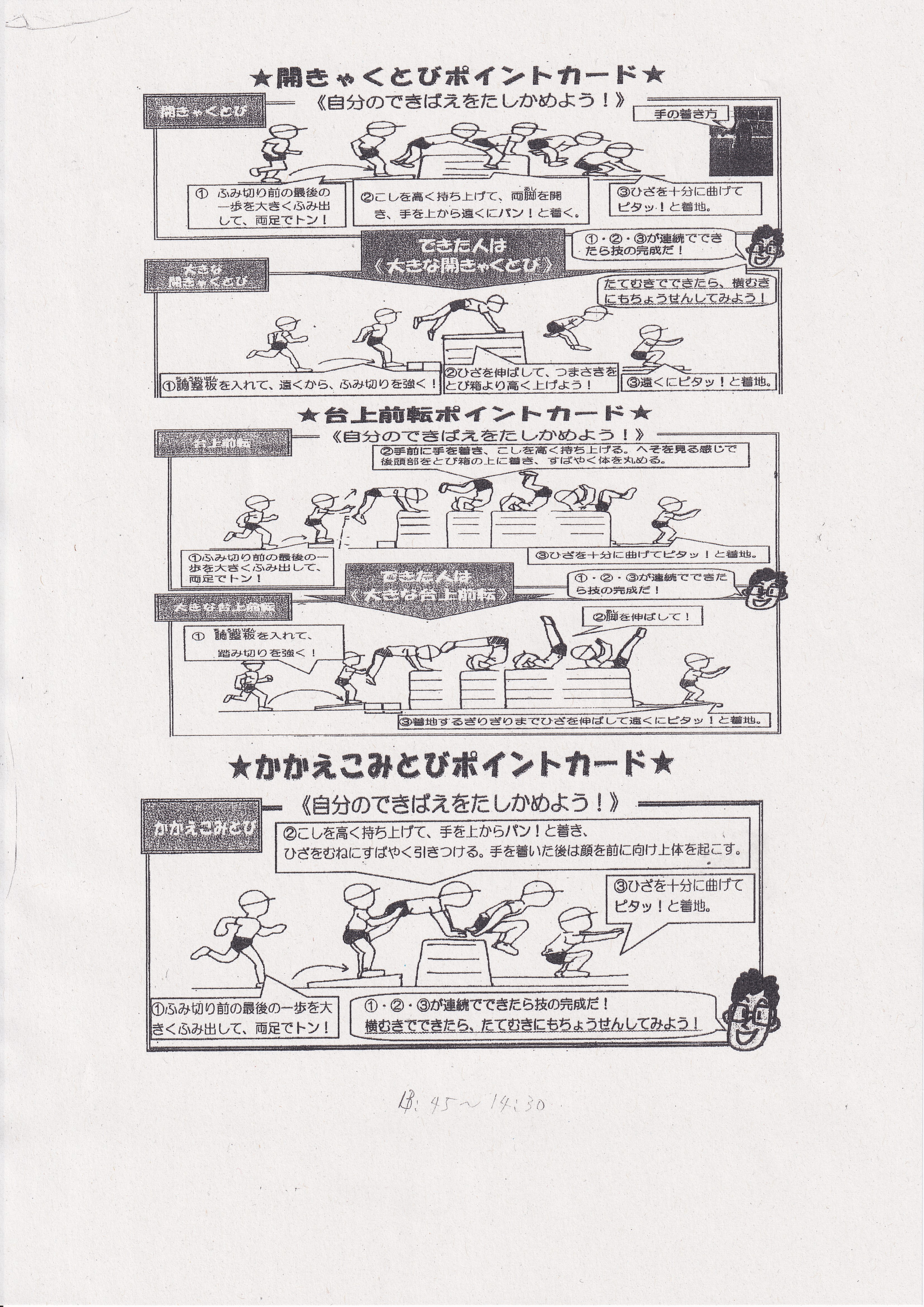 できたもう少しできたもう少しできたもう少しできたもう少しできたもう少し